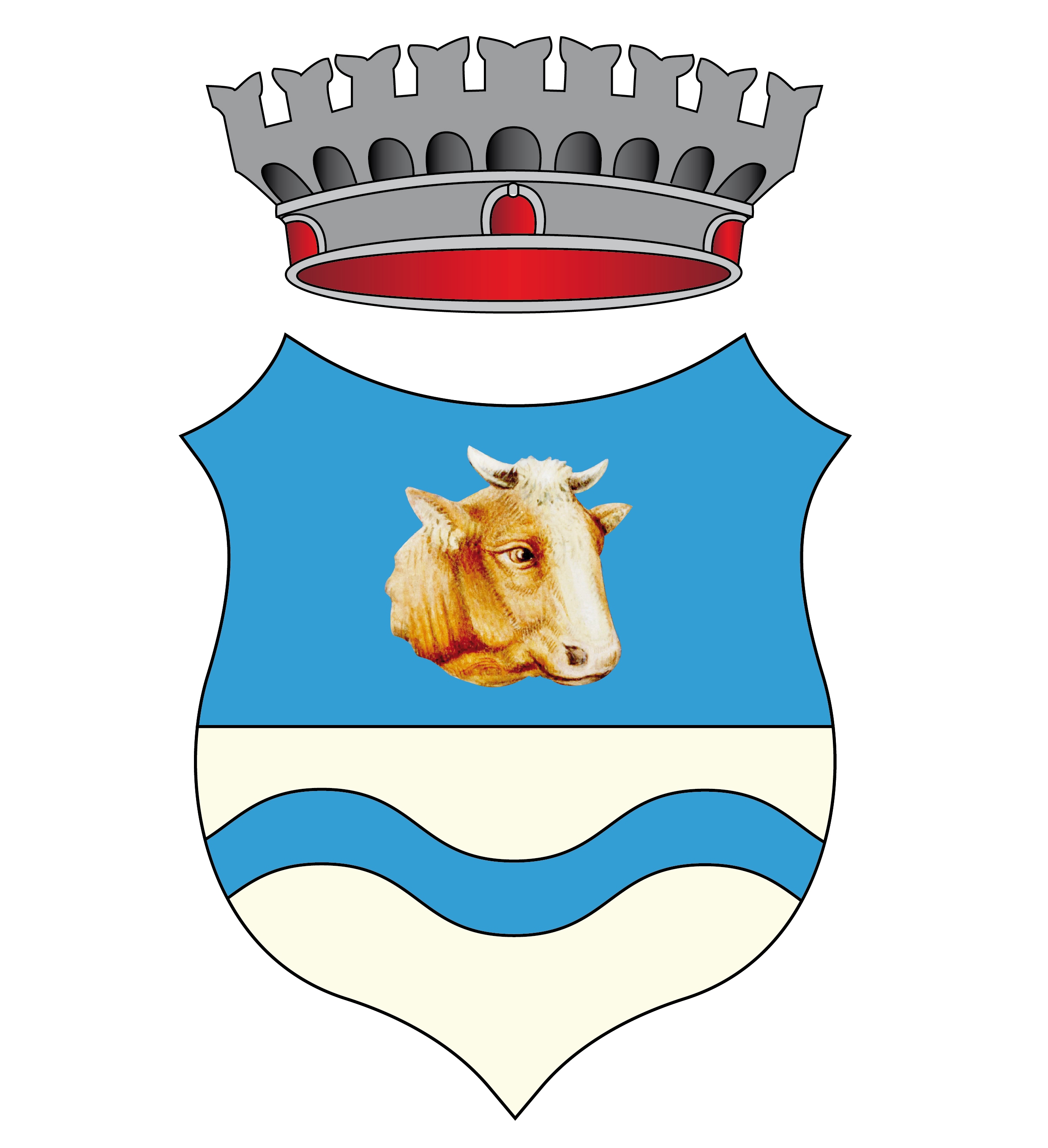 COMUNE DI VEDELAGOAssessorato alla Pubblica IstruzioneMODULO BAL SINDACOdel COMUNE di VEDELAGODOMANDA DI PARTECIPAZIONE AL BANDO PER STUDENTI UNIVERSITARI MERITEVOLI LAUREE ANNO ACCADEMICO 2020/2021 OVVERO ENTRO ANNO SOLARE 2021(da trasmettere o consegnare compilata e firmata all’Ufficio Protocollo entro il 31 marzo 2022 ore 12.30)Io sottoscritto/a __________________________________________________________________nato/a ___________________________ Provincia _________________  il  __________________codice fiscale ____________________________________residente in via/Piazza ___________________ n. ___ cap. ______ città_____________________cellulare _____________________________  email _______________________________CHIEDEdi poter beneficiare dell’assegnazione della borsa di studio:[ ] Laurea triennale[ ] Laurea magistrale o del vecchio ordinamentoA tal fine dichiara:- che la tesi di laurea è stata discussa in data ____________ presso l’Università degli Studi di _______________________________________________;- di aver conseguito una votazione pari o superiore a 105/110 e più precisamente _____________.Allego:1) copia del documento d’identità (fronte e retro) in corso di validità,2) certificazione di conseguimento del titolo scolastico (oppure dichiarazione  sostitutiva di certificazione ai sensi del D.P.R. n. 445 del 28.12.2000).In caso di assegnazione della borsa di studio, chiedo la stessa venga corrisposta con bonifico sul conto corrente n. _______________________ (intestato al/alla sottoscritto/a) codice IBAN ______________________________________.Il/La sottoscritto/a, consapevole delle sanzioni penali previste in caso di dichiarazione mendace, così come stabilito dall’art. 76 del D.P.R. n. 445/2000, dichiara, sotto la propria responsabilità, che quanto sopra affermato corrisponde a verità.Data _________________								     (firma del Richiedente)___________________________________INFORMATIVA SULLA PRIVACY – AI SENSI DEL GDPR 2016/679Ai sensi dell’art. 13 del Regolamento UE 2016/679 (General Data Protection Regulation – GDPR)  il trattamento dei dati personali dei indicati nel modulo è finalizzato esclusivamente alla domanda eall’istruttoria inerente la borsa di studio per merito anno scolastico 2020/21 e sarà effettuato con modalità e strumenti idonei a garantire la sicurezza e la riservatezza dei richiedenti. I dati potranno esserecomunicati o portati a conoscenza di dipendenti coinvolti a vario titolo con l’incarico professionaleaffidato o da affidare.Il titolare del trattamento è il Comune di Vedelago in persona del rappresentante legale pro tempore.Il responsabile del trattamento è il Responsabile Settore Pubblica Istruzione-Cultura ed Associazionismo di Vedelago.Il responsabile della protezione dei dati (RPD/DPO) è il prof. Fabio Balducci Romano di Udine che può essere contattato ai seguenti recapiti:mail: fabio.balducci@gmail.com – tel. 0432229080 – pec: fabio.balducciromano@avvocati.udine.itAi richiedenti sono riconosciuti i diritti previsti dagli articoli dal 15 al 22 del Regolamento UE n.2016/679; si possono esercitare i propri diritti con richiesta scritta inviata al Comune di Vedelago, Piazza Martiri della Libertà n. 16 – 31050 Vedelago (TV), per mail a comune@comune.vedelago.tv.it, per pec a comune.vedelago.tv@pecveneto.itCONSENSOPreso atto dell’informativa di cui sopra il/la sottoscritto/a presta il proprio consenso al trattamentodei dati per le finalità di che trattasi.◻ Esprimo il consenso ◻ NON esprimo il consensoal trattamento dei miei dati personali inclusi quelli considerati come categoria particolari di dati.◻ Esprimo il consenso ◻ NON esprimo il consensoalla comunicazione dei miei dati personali a enti pubblici e società di natura privata per le finalità indicate nell’informativa.Data ___________					 Firma ____________________________Se la firma non viene apposta in presenza del funzionariocomunale allegare copia di un documento di identità valido